Kedves Szülők!A korábbi évek gyakorlatához híven a következő tanévre is meghirdetjük zeneiskolánk kezdő évfolyamát gyermekük iskolájában, a Bártfa Utcai Általános Iskolában!Ha úgy érzik, hogy gyermeküket különleges kapcsolat fűzi a zenéhez, továbbá ha úgy gondolják, hogy az alapműveltség szerves részét képezi a zenei műveltség, és meg szeretnék taníttatni gyermeküket egy hangszeren játszani, akkor szeretettel ajánljuk figyelmükbe képzésünket!Intézményünk keretein belül gyermekük általános iskolájában tanulhat zenét, a délutáni idősávban. Nem kell Önöknek az utaztatással bajlódni, gyermekük délután csak átsétál az egyik teremből a másik tanterembe, és már kezdődhet is a zeneóra!Zeneiskolánk akkreditált képzés: államilag elismert bizonyítványt adunk. Oktatásunk heti 2X30 perc hangszeres órát (egyéni foglalkozás) és heti 2X45 perc szolfézs órát (csoportos foglalkozás) tartalmaz. A tanév folyamán gyermekük 132 zeneiskolai tanórai foglalkozásban részesül. Továbbá lehetőséget biztosítunk hangversenyen való szereplésre növendékhangversenyeinken, tanszaki hangversenyeinken, adventi-karácsonyi-farsangi hangversenyeinken, melyen a szereplések száma csak gyermeke szorgalmától függ. Az évi két alkalom garantált.A 2022/23-as tanévben az általános iskola 2. osztályosok számára elsősorban a furulya hangszert ajánljuk. Elmondható sok évnyi tapasztalat alapján, hogy a szülők részéről ez a legjobb döntés. A furulya a legkönnyebben tanulható kezdő hangszerként, már az első hónapokban zenei élményt nyújt a gyerekeknek, és az alap zenei ismeretek elsajátítására is a legalkalmasabb ebben az életkorban. (kottaolvasás, abc-s hangok, ritmusok ismerete, koordinációs – finom motorikus mozgások fejlesztése.) A tanév folyamán, a koncerteken és hangszerbemutatókon a gyerekek megismerik, és kiválasztják a későbbi, és végleges hangszerüket.			Tanulható hangszerek:Furulya, fuvola, klarinét, fagott, szaxofon, zongora, szintetizátor, gitárA képzés díja havonta 9.500 Ft, (8 egyéni, 8 csoportos óra/hó) melyet éves szinten három alkalomra elosztva kell befizetni. Igény szerint lehetőséget biztosítunk havi díjfizetésre is, és szociális kedvezmény igénylésére is (10-65%) az anyagi helyzetre való tekintettel.Ha szeretnék gyermeküknek a zenetanulás örömét megadni, szeretnék gyermekük lelkét is táplálni, a szépre nevelni, vagy egyszerűen az alapműveltséghez kellő zenei tudást szeretnék biztosítani, akkor várjuk gyermeküket szeretettel intézményünkbe. A jelentkezési lapot kitöltve szíveskedjenek visszaküldeni az osztályfőnöknek a megadott határidőig!Üdvözlettel:	Villányi Tamás 				     		                   IgazgatóKelt: Pécs, 2022. március 24.Kontrasztok Alapfokú Művészeti IskolaIroda: 7627 Pécs, Szivárvány u. 3.: 72/ 324-807; 20/354-32-67:  kontrasztokzeneiskola@gmail.com www.kontrasztokzeneiskola.hu    ZENEISKOLAI JELENTKEZÉSI LAP A 2022/2023 –AS TANÉVRE 				(Bártfa Utcai Ált. Isk.)Név:____________________________________________________________________Születési dátum, hely:______________________________________________________Anyja neve; Apja neve:_____________________________________________________Lakcím, szülő e-mail címe:_____________________________________________________Szülő telefonszáma:__________________________________________________________Általános iskolai osztály jövőre (2022/2023)________________________________VÁLASZTOTT HANGSZER:Furulya, fuvola, klarinét, fagott, szaxofon, zongora, szintetizátor, gitár(kérjük aláhúzni!)____________________________	____	 ____________________________________  szülő aláírása jelentkezés esetén                     szülői aláírás nem jelentkezés eseténJELENTKEZÉSI HATÁRIDŐ:	2022. március 31. csütörtökKérjük a határidő pontos betartását!A zeneiskoláról részletesen informálódhatnak a www.kontrasztokzeneiskola.hu oldalon, ahol működésünkről egy rövid bemutatkozó filmet is megtekinthetnek.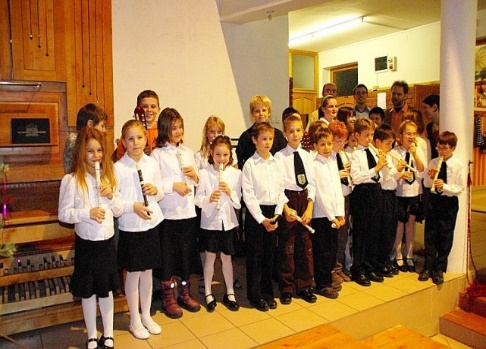 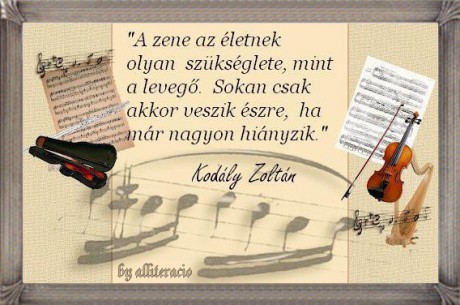 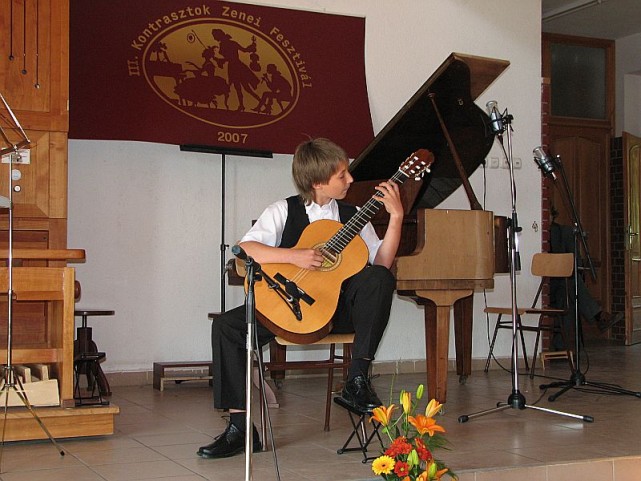 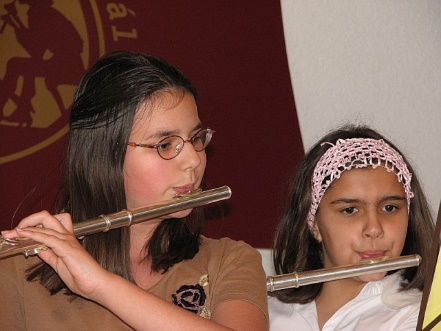 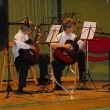 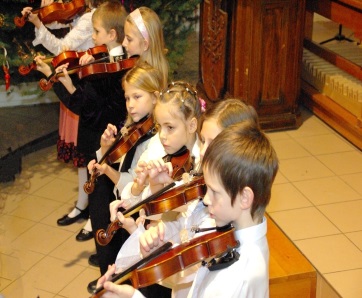 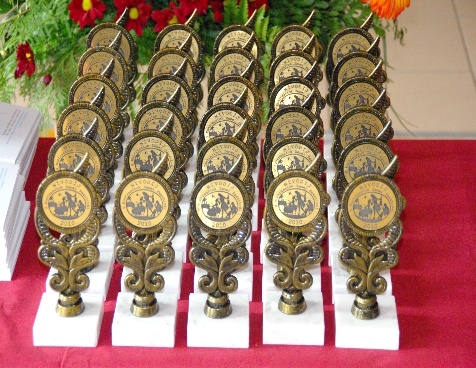 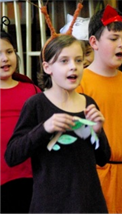 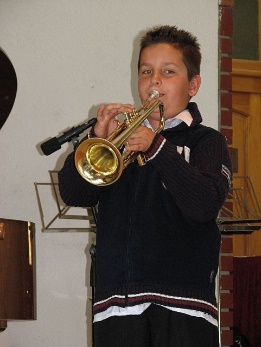 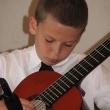 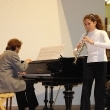 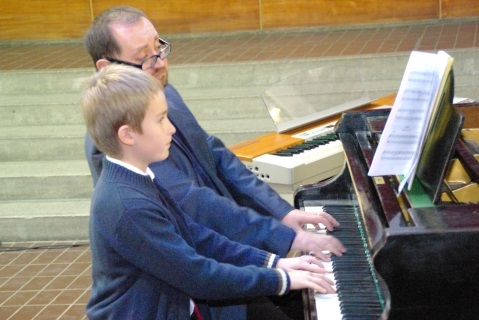 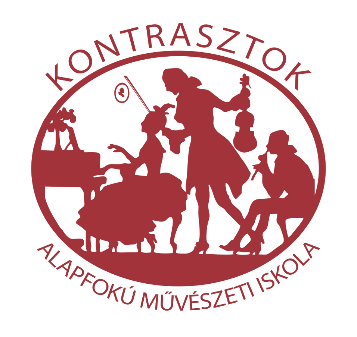 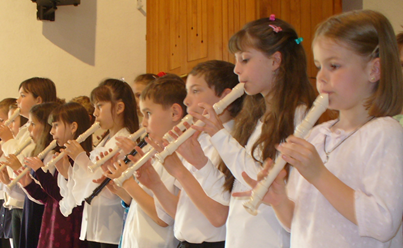 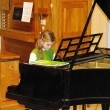 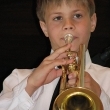 	www.kontrasztokzeneiskola.huu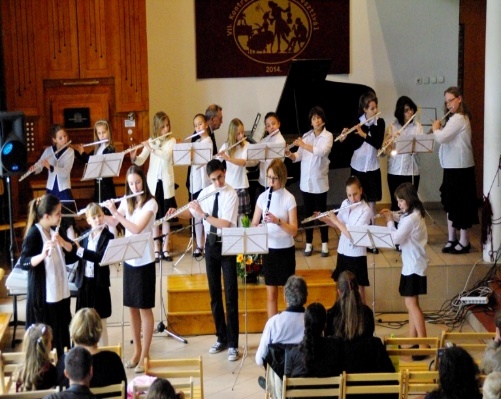 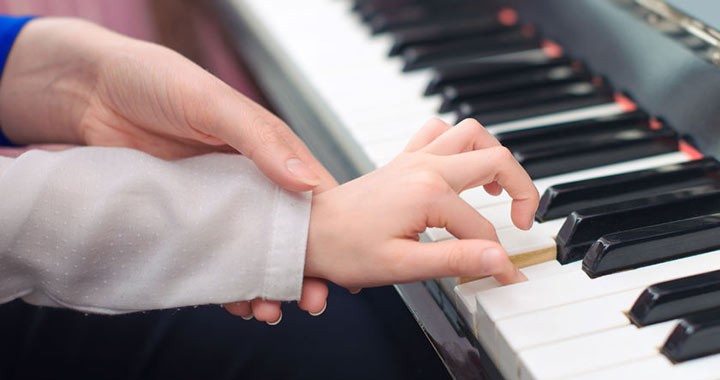 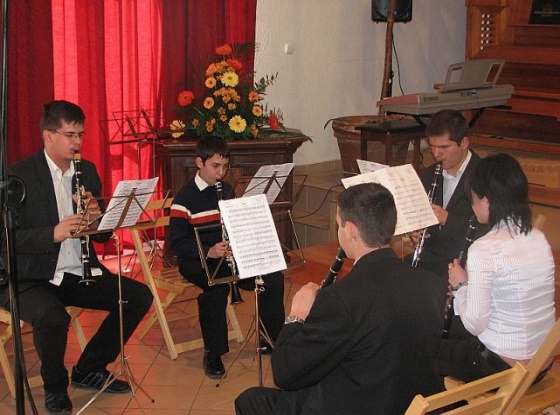 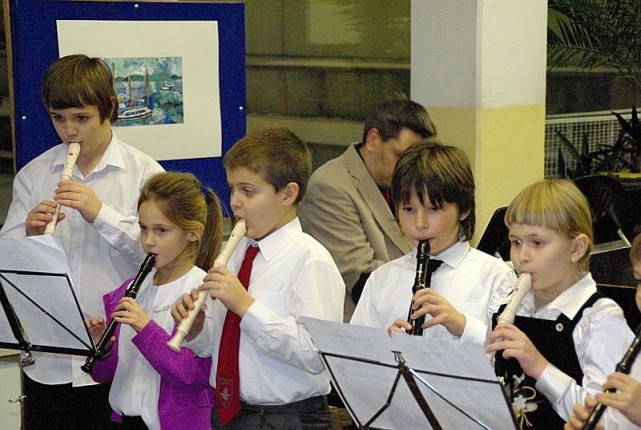 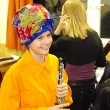 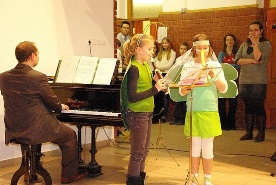 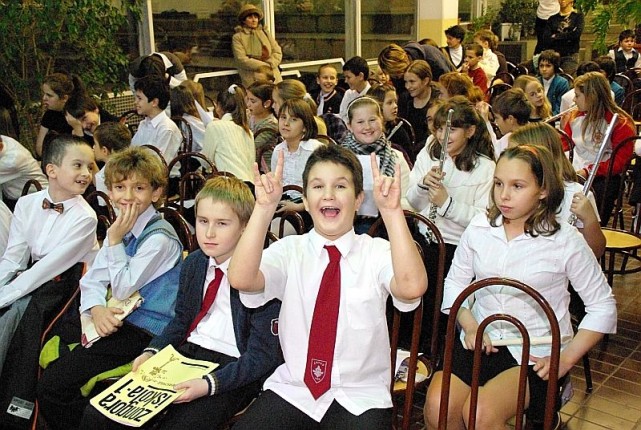 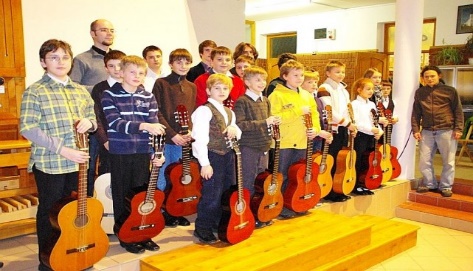 